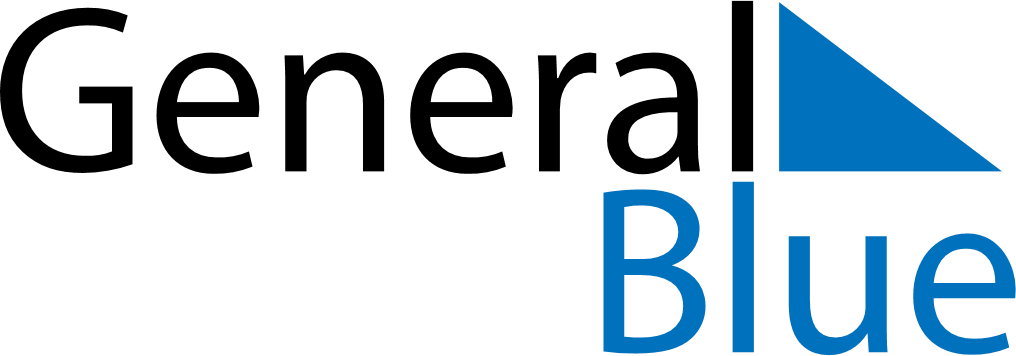 February 2023February 2023February 2023February 2023BrazilBrazilBrazilMondayTuesdayWednesdayThursdayFridaySaturdaySaturdaySunday1234456789101111121314151617181819CarnivalCarnival20212223242525262728